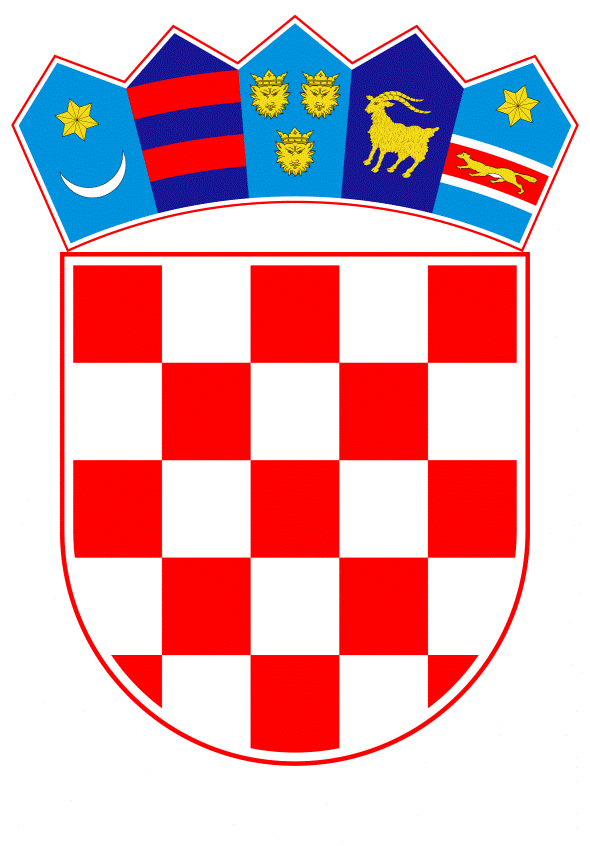 VLADA REPUBLIKE HRVATSKEZagreb, 13. siječnja 2023.__________________________________________________________________________________________________________________________________________________________________________________________________________________________________________   Banski dvori | Trg Sv. Marka 2  | 10000 Zagreb | tel. 01 4569 222 | vlada.gov.hr	Na temelju članka 5.a stavka 4. Zakona o obnovi zgrada oštećenih potresom na području Grada Zagreba, Krapinsko-zagorske županije, Zagrebačke županije, Sisačko-moslavačke županije i Karlovačke županije („Narodne novine“, broj 102/20, 10/21 i 117/21) Vlada Republike Hrvatske je na sjednici održanoj _________ 2023. godine donijelaODLUKU O DODJELI SREDSTAVA ZA POMOĆ GRADU SISKU I GRADU GLINII.Ovom Odlukom odobrava se Ministarstvu prostornoga uređenja, graditeljstva i državne imovine da na teret Državnog proračuna Republike Hrvatske za 2023. godinu i projekcijama za 2024. i 2025. godinu, osigura pomoć Gradu Sisku u iznosu od 4.000.000,00 EUR  i Gradu Glini u iznosu od 3.000.000,00 EUR za financiranje troškova vezanih za posljedice katastrofalnih šteta od potresa, na zgradama i infrastrukturi javne namjene, a koje nisu prihvatljiv trošak iz Fonda solidarnosti Europske unije.II.Sredstva za pomoć Gradu Sisku i Gradu Glini osigurat će se u Državnom proračunu Republike Hrvatske za 2023. godinu i projekcijama za 2024. i 2025. godinu preraspodjelom sredstava unutar razdjela 076 Ministarstvo prostornoga uređenja, graditeljstva i državne imovine.III.Zadužuje se Ministarstvo prostornoga uređenja, graditeljstva i državne imovine da sredstva pomoći iz točke I. ove Odluke doznači izravno na račun Grada Siska i Grada Gline.IV.Grad Sisak i Grad Glina dužni su sredstva iz točke I. ove Odluke utrošiti namjenski i o istom podnijeti izvješće Ministarstvu prostornoga uređenja, graditeljstva i državne imovine.V.	Ova Odluka stupa na snagu danom donošenja.KLASA: URBROJ: Zagreb, 	PREDSJEDNIK 	mr. sc. Andrej PlenkovićO B R A Z L O Ž E N J EGrad Sisak i Grad Glina  obratili su se Ministarstvu prostornoga uređenja, graditeljstva i državne imovine za pomoć u saniranju posljedica  katastrofalnih šteta od potresa, a koje nisu prihvatljiv trošak iz Fonda solidarnosti Europske unije. Kako se sukladno odredbama Zakona o obnovi za predmetne zgrade mora provesti cjelovita obnova, potrebno je osigurati dodatna financijska sredstva. Zgrade i infrastruktura javne namjene za koje je Grad Sisak zatražio pomoć su: Gradska vijećnica, Stari most, Knjižnica i čitaonica Vlado Gotovac, Odgojno obrazovni kompleks Galdovo, Kristalna kocka vedrine te  Kazalište 21 s učilištem.Radi ostvarenja navedenih ciljeva Gradu Sisku potrebno je osigurati  financijsku pomoć od 4.000.000,00 EUR .Grad Glina zatražio je financijsku pomoć za izgradnju stambenog fonda, infrastrukture na području izgradnje novih stambenih kvartova na području Grada, poboljšanje infrastrukture na području Grada gdje Republika Hrvatska gradi zamjenske kuće, zatim za izgradnju novog autobusnog kolodvora , obnovu Doma branitelja te poslovnih prostora  u vlasništvu Grada Gline.Radi ostvarenja tog cilja Gradu Glini potrebno je  osigurati financijsku pomoć u  iznosu od 3.000.000,00 EUR.Kako Grad Sisak i Grad Glina nisu u mogućnosti osigurati sredstva za gore navedene namjene predlaže se donošenje ove Odluke. Predlagatelj:Ministarstvo prostornoga uređenja, graditeljstva i državne imovine Predmet:Prijedlog odluke o dodjeli sredstava za pomoć Gradu Sisku i Gradu Glini